НОД по аппликации с детьми старшей группыТема: «Чудесные снежинки.»Цель: Вырабатывать умение вырезывать формы из бумаги, без предварительной наметки карандашом. Закреплять умения детей правильно обращаться с ножницами через стихотворение. Продолжать учить детей составлять коллективную работу. Воспитывать чувство гордости народными традициями в современном декоративно – прикладном искусстве.Ход занятия:- Пальчиковая гимнастика «Дружба»Дружат в нашей группе девочки и мальчикиМы с тобой подружим маленькие пальчикиРаз, два, три, четыре, пятьМы закончили считать.- Ребята, скажите мне, какое время года у нас за окошком?- Правильно.(зима)- А скажите, какие признаки зимы вы знаете?(Холодно снег, мороз, лед).- Загадаю вам загадку:Что звездочки сквозныеНа пальто и на платке,Все сквозные, вырезные,А возьмешь – вода в руке?(снежинки)- Правильно.(снежинки)- Вот теперь посмотрите на наш мольберт, какие снежинки можно вырезать из бумаги. Ребята, обратите внимание, что снежинки разной формы.- Какой формы снежинки?(круглые, овальные)- А вы знаете, что снежинки все очень разные, на свете одинаковых снежинок не бывает. Дети, когда вы будете гулять на улице, в снежную погоду, присмотритесь на снежинки, и вы не найдете одинаковых снежинок.- Вот и у нас показаны здесь снежинки совершенно разные. - Ребята, кто мне скажет, какой зимой у нас бывает праздник?- Правильно.(Новый год)- Украшают елки развешивают гирлянды, украшают окна.- Ребята, а вы знаете. Что вырезать снежинки и наклеивать их на окна – это очень старый обычай.- А ваши мамы и папы украшали окна на праздник?- Вот и мы сегодня попробуем с вами вырезать из бумаги снежинку.- Молодцы потихоньку сели. Я беру белый круг – складываю его пополам. Хорошо пальчиками придавливаю разглаживаю сгиб.- Ребята, запомните, что сгиб должен быть у вас вверху.- Возьмем один уголок в одну руку, (в левую) а другой уголок (в правую).- Затем возьмем правый уголок, соединим с левым, так чтобы они сравнялись и опять разгладим сгиб. Не забывайте, что сгиб у вас должен оставаться всегда вверху.- Теперь у меня в левой руке два уголка, а в правой руке – один.- Теперь я возьму листик так, чтобы в левой руке был, один острый уголок.- Знайте,снежинку надо вырезать так, чтобы вы не срезали край сложенной бумаги (сгибы Бумаги, так как в этом случае узор распадается на части.- Все внимательно слушали меня, все запомнили?- Прежде чем приступить к работе давайте немного отдохнем- Сделаем с вами маленькую физкультминутку.- Встали:Как живёшь?- Как живешь?- Вот так! Показываем большие пальцы обеих рук, держа их вверх- Как идешь?- Вот так Маршируем- Как бежишь?- Вот так! Бег на месте.- Ночью спишь?- Вот так! Ладошки соединяем вместе и кладем на них голову.- Как берешь?- Вот так! Прижимаем ладошку к себе.- А даешь?- Вот так! Ладошку от себя вперед.- Как шалишь?- Вот так! Надуваем щечки и кулачками мягко ударяем по ним. - Как грозишь?- Вот так! Погрозить пальцем вперед или друг другу.- Ребята каждый из вас может придумать свой узор.- А теперь давайте с вами вспомним, как надо слаживать бумагу?-Я беру  круг – складываю его пополам. Хорошо пальчиками придавливаю разглаживаю сгиб.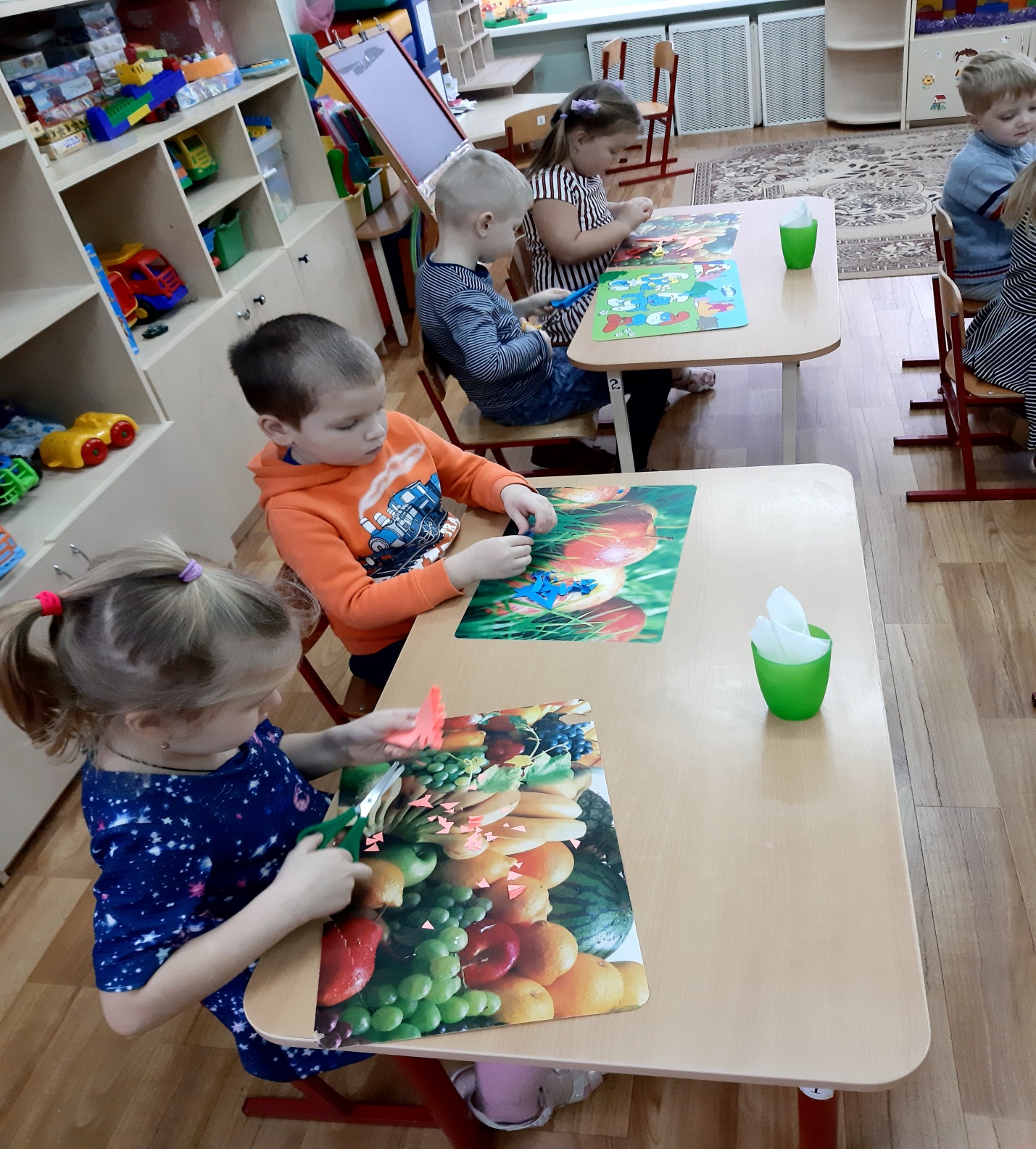 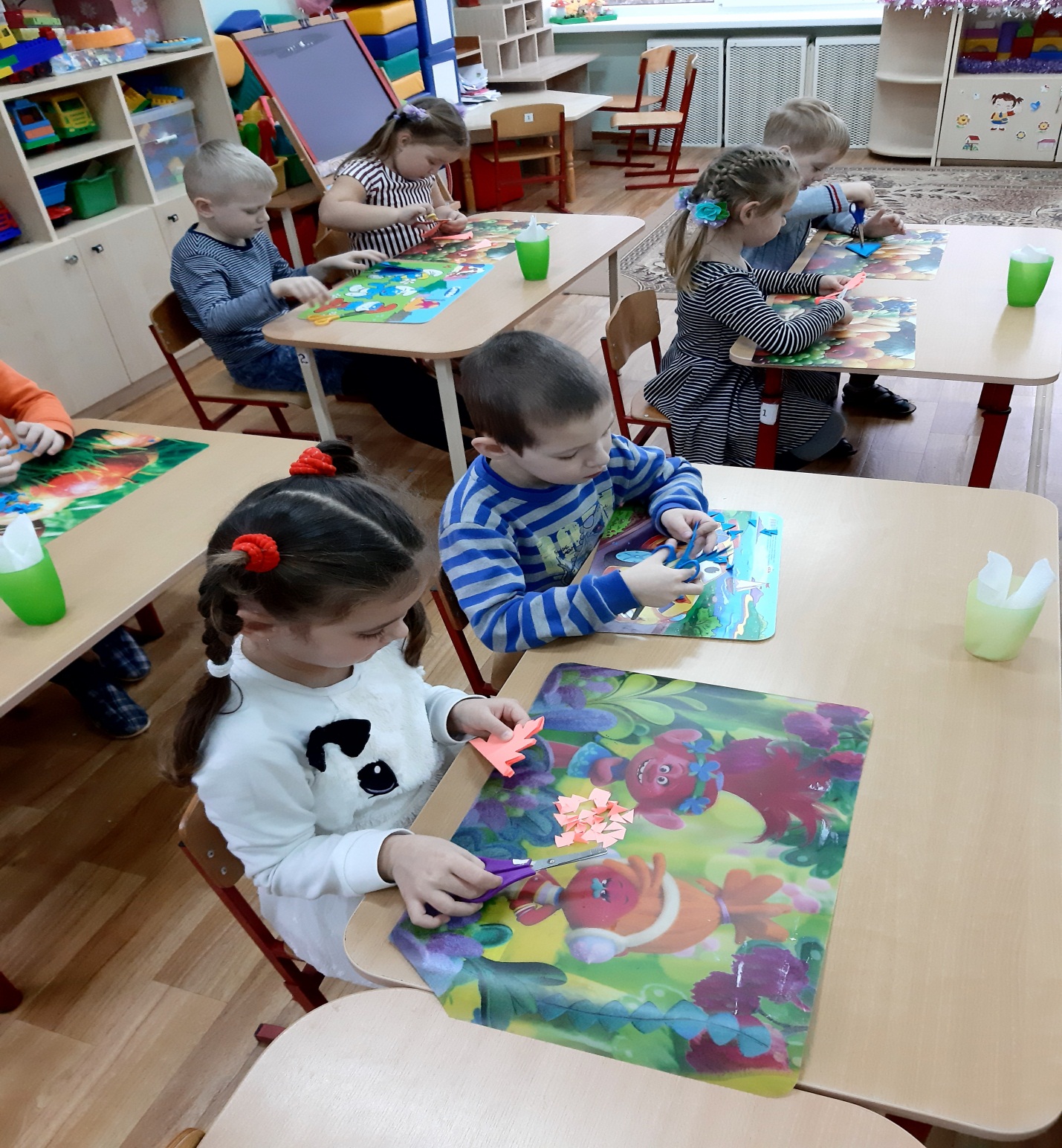 - Ребята, запомните, что сгиб должен быть у вас вверху.- Возьмем один уголок в одну руку, (в левую) а другой уголок (в правую).- Затем возьмем правый уголок, соединим с левым, так чтобы они сравнялись и опять разгладим сгиб. Не забывайте, что сгиб у вас должен оставаться всегда вверху.- Теперь у меня в левой руке два уголка, а в правой руке – один.- И вспомним правила обращения с ножницами.С ножницами не шути.Зря в руках не крутиИ держа за острый край,Другу их передавай.Лишь окончена работа –Ножницам нужна заботаНе забудь ты их закрытьИ в чехол их положить.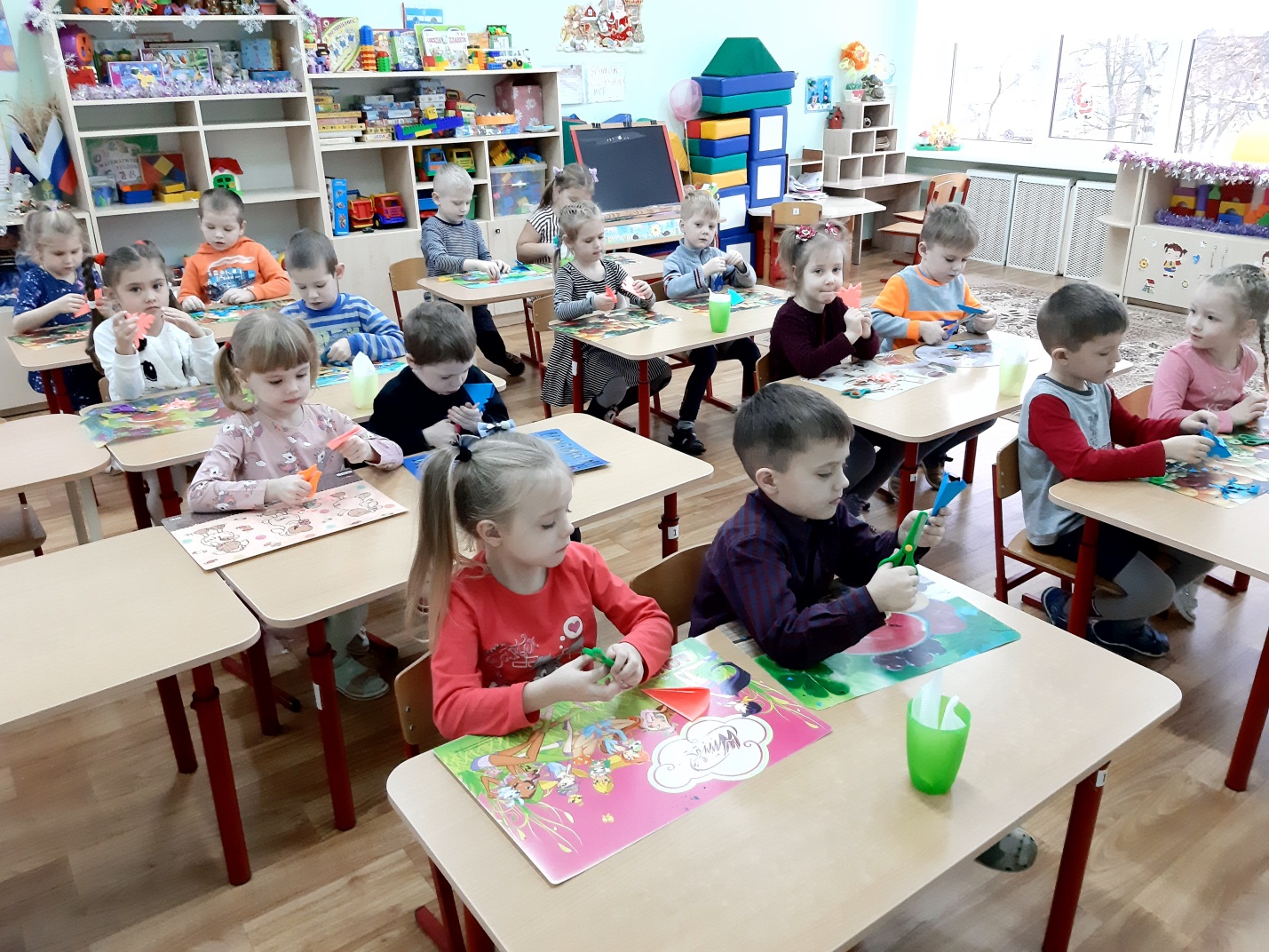 - Правильно ребята, а сейчас аккуратно возьмем ножницы и начнем вырезать.- В ходе занятия помогаю детям показом, напоминанием.- У вас получились разные снежинки, у всех они очень красивые!- И у нас, как будто будет идти снегопад.- Вот видите, какие красивые снежинки у нас получились, какой красивый снегопад!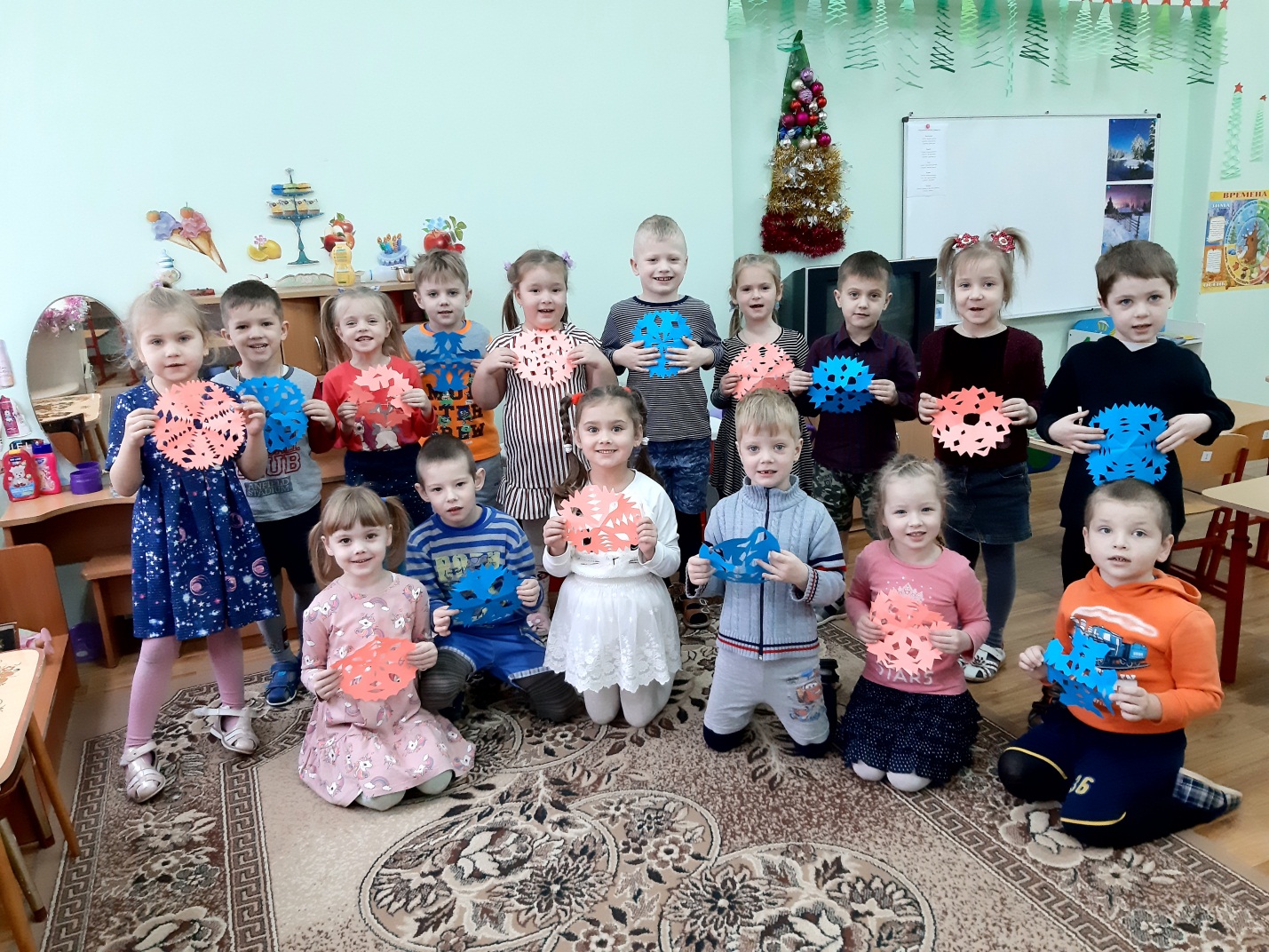 